DYU D3F Parameters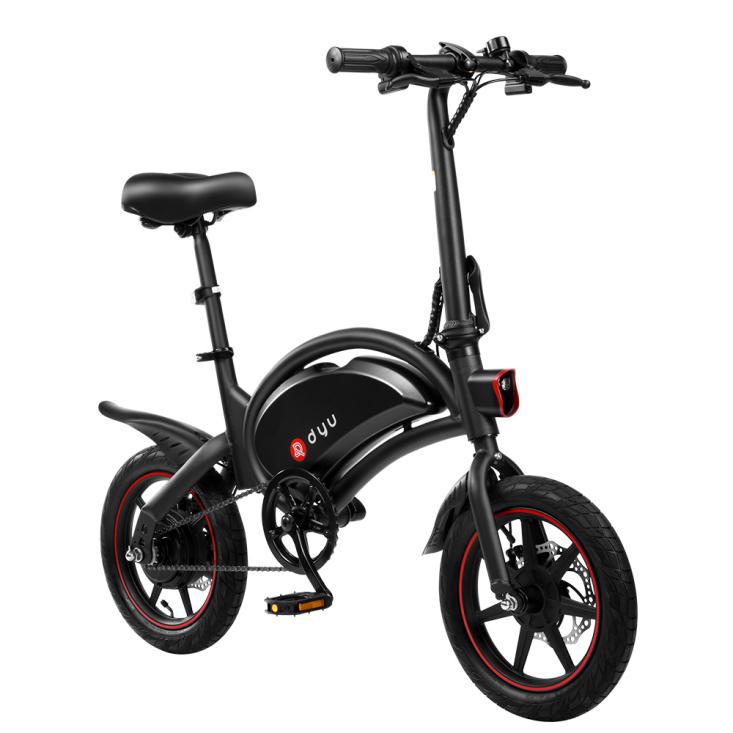 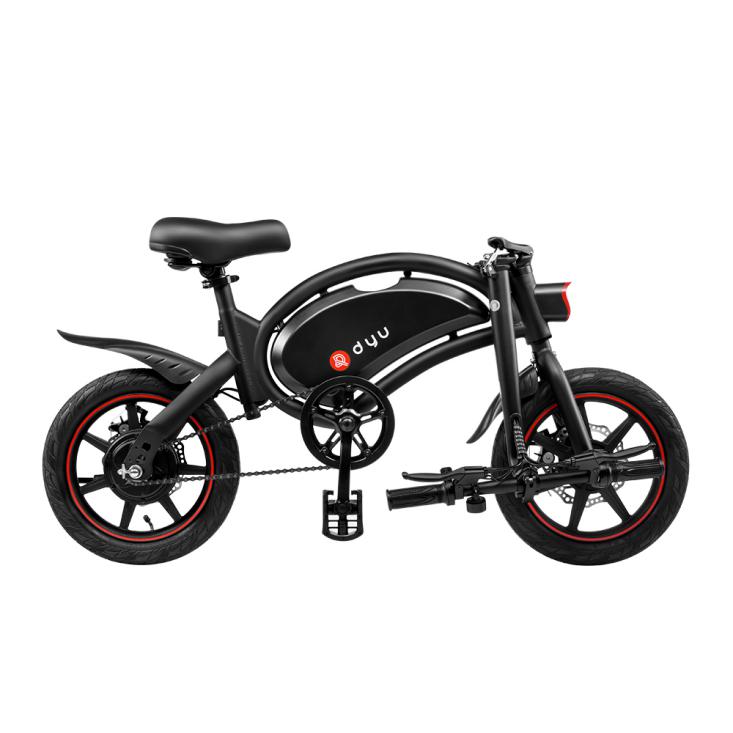 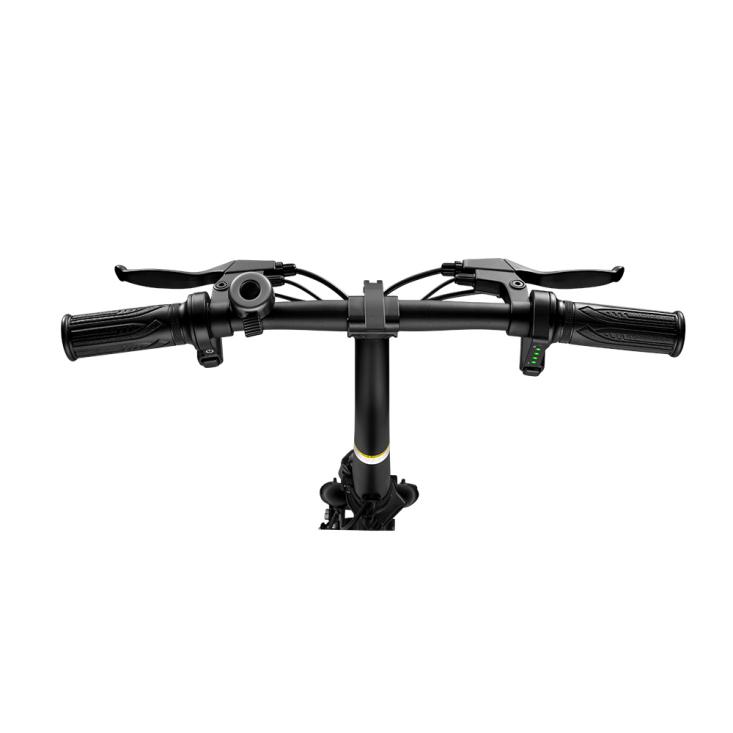 ClassificationSpecificationsParametersSizeMaterialMetalSizeHub size 14inch SizeReleased size1170*500*990mmSizeColorBlackSizeWeight18kgSizeMax load120kgPerformanceRiding speed25km/hPerformanceMax speed25km/hPerformanceMileageAround 40KMPerformanceUphill15 degreePerformanceTemperature-10~45℃PerformanceBattery10AH Chinese batteryPerformanceMotor250W Chinese rear wheel motor  250WPerformanceRated voltage36VCharging time4-6 hoursStandardsLightsFront Light and rear lightStandardsBrakeFront and rear brakeStandardsHeight of seatAdjustableStandardsHornYesStandardsCruiseYesPackingPacking Size119*23*61cmQty for 1*20ft container170PCSQty for 1*40HQ container400PCS